Безопасная дорога1 февраля  на общешкольной линейке перед учащимися выступили Михайлова Александра Александровна, инспектор по пропаганде ОГИБДД, Бочков Александр Борисович, старший инспектор ГПС №2 ФКУ «Центр ГИМС МЧС России по Республике Карелия».  В беседы с учащимися вспомнили основные правила безопасного нахождения на дороге, на водоемах. Младшие школьники приняли участие в флэшмоде «Пристегнись, Россия!»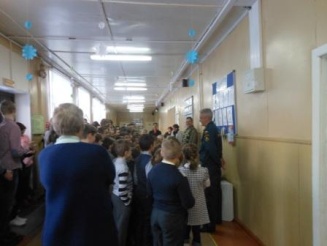 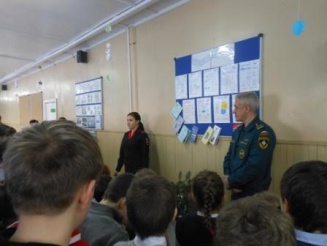 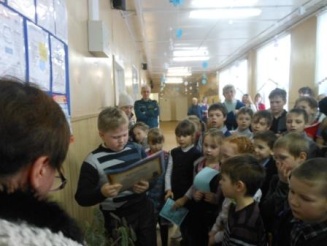 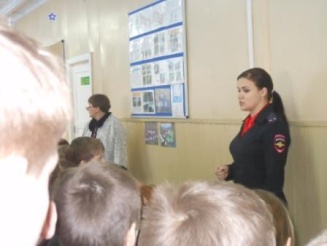 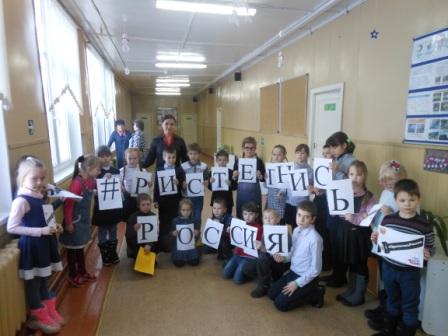 